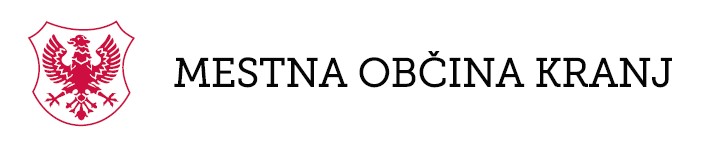 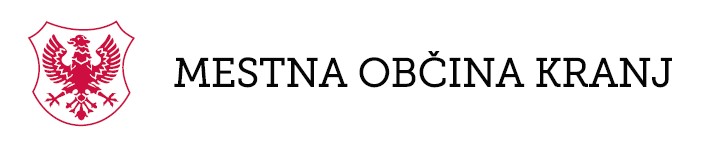 Mestni svet  Komisija za medobčinsko in mednarodno sodelovanje Slovenski trg 1,  4000 Kranj  T: 04 23 73 383   M: 030 338 575 E: mojca.finc@kranj.si   S: www.kranj.si Številka:		080-4/2021-4-(40/12/07) Datum:		14. 12. 2021  ZAPISNIK 2. seje Komisije za medobčinsko in mednarodno sodelovanje, ki je bila v torek, dne 14. 12. 2021 ob 17. uri na spletni platformi Zoom. PRISOTNI: Boštjan Trilar – predsednik komisije, Neven Polajnar – podpredsednik komisije, Albin Traven, Kristina Camaj, Jure Kristan – člani komisije, Katja Štruc – vodja Kabineta župana, Mojca Finc – tajnica komisije. Sejo komisije je vodil predsednik Boštjan Trilar in dal v potrditev naslednji DNEVNI RED:  Potrditev zapisnika 1. seje.Pobratenje Mestne občine Kranj z mestom Jekaterinburg (Rusija).Razno.Dnevni red je bil soglasno sprejet (4 PRISOTNI: 4 ZA). Potrditev zapisnika 1. seje.Komisija je soglasno (4 PRISOTNI: 4 ZA) sprejela naslednji  SKLEP: Potrdi se zapisnik 1. seje Komisije za medobčinsko in mednarodno sodelovanje.Pobratenje Mestne občine Kranj z mestom Jekaterinburg (Rusija).Član komisije Jure Kristan je vprašal, s katere strani je prišla pobuda za pobratenje: ruske ali kranjske. Katja Štruc, vodja kabineta župana, je odgovorila, da je bilo zanimanje obojestransko. Mestna občina Kranj je zamisel o pobratenju z Jekaterinburgom razvijala v navezi s podjetjem Iskratel in častnim konzulom Republike Slovenije v Jekaterinburgu, ki je obenem tudi generalni direktor IskraUralTEL, in je prav tako izkazal interes za ta korak. Ko je bil julija na obisku v Jekaterinburgu minister za gospodarski razvoj in tehnologijo skupaj s predstavniki Javne agencije Republike Slovenije za spodbujanje podjetništva, internacionalizacije, tujih investicij in tehnologije (SPIRIT Slovenija), je slednja Mestno občino Kranj tudi kontaktirala in predlagala pobratenje. Delegacija se je na obisku pri ministru za mednarodne gospodarske odnose in ministrici za investicije in razvoj v Jekaterinburgu med drugim pogovarjala tudi o tem, katero slovensko mesto bi bilo primerno za pobratenje. Predlagan je bil Kranj. Komisija je soglasno (4 PRISOTNI: 4 ZA) sprejela naslednji  SKLEP: Komisija podpira pobratenje Mestne občine Kranj z mestom Jekaterinburg (Rusija).RaznoČlan komisije Jure Kristan je predlagal, da se komisija po dveh sejah na daljavo naslednjič sestane v živo in se pogovori o možnostih mednarodnega sodelovanja. Morda se iz te razprave oblikuje zamisel o okrogli mizi, je dejal in dodal, da v Kranju obstajajo podjetja, zavodi, organizacije, ki bi lahko s pomočjo mednarodnih kontaktov marsikaj lahko naredila. Predsednik komisije Boštjan Trilar je za sestanek predlagal drugi teden v januarju 2022. Vodja kabineta župana Katja Štruc je povedala, da se je občina dan pred sejo komisije pobratila s kitajskim mestom Zhangjiakou – o čemer je komisija razpravljala na 1. seji. Predsedniku komisije in članom smo predvajali dva videoposnetka; enega o mestu Zhangjiakou, drugega o prizorišču, kjer bodo v tem kitajskem mestu februarja 2022 zimske olimpijske igre.Seja komisije se je končala ob 17.18.   Pripravila:  Mojca Finc								Boštjan Trilar, l.r.Kabinet župana								Predsednik  	 	 	 	 	 	 